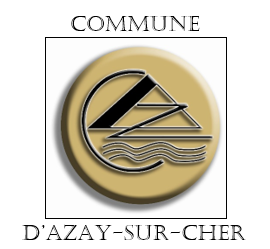 		Objet : fête de la Vie LocaleMadame, Monsieur,La Fête de la Vie Locale aura lieu le dimanche 1 septembre 2024 à l’Espace de Loisirs Revaux Foucher. Cette journée réunira les associations et les acteurs de la vie locale. Les associations seront en salles et les acteurs de la vie locale en extérieurs. L’organisation sera la suivante :Installation le samedi 31 août de 15h00 à 17h00 pour les exposants en intérieursInstallation le dimanche 1 septembre de 7h30 à 9h00 pour les exposants en extérieursPetit déjeuner offert par la municipalité aux exposants de 9h00 à 9h30Ouverture au public le dimanche 1 septembre de 9h30 à 12h30Des animations et démonstrations pourront être réalisées. Un programme des activités sera diffusé aux habitants avant la manifestation.Merci dès à présent de relayer la date de la manifestation à vos adhérents(es) et à votre entourage.Souhaitant vivement vous compter parmi nous, veuillez agréer mes salutations distinguées.Katia PELTIER			Adjointe, ✁_ _ _ _ _ _ _ _ _ _ _ _ _ _ _ _ _ _ _ _ _ _ _ _ _ _ _ _ _ _ _ _ _ _ _ _ _ _ _ _ _ _ _ _ _ _ _ _ _ _ _ _ _ _ _ _ _ _ _ _ _ _ _FETE DE LA VIE LOCALE 2024 - Fiche d’inscription à retourner avant le 1ier aoûtNom de l’Association ou Acteur de la vie locale :   …………………………….		               Nombre grilles caddies limitées à 2 (si cas particulier nous contacter) :   ❑……………….N° téléphone :   …………….				Nombre de tables :   ……………Nom responsable du stand :   …………………………………	Barnum (concerne les acteurs de la vie locale en extérieurs) : ❑ oui ❑ nonElectricité :   ❑ oui ❑ nonAnimation : ❑ oui ❑ non       Préciser pour les animations le type d’intervention, le lieu, sa durée :